Jelenlegi tevékenység1994 óta	az Osztrák Gazdasági Kamara (WKÖ) szociálpolitikai osztályának vezető tanácsadója 1995 óta		a munkahelyi biztonsági és egészségvédelmi tanácsadó bizottság 				tagjaaz Európai Munkahelyi Biztonsági és Egészségvédelmi Ügynökség (Bilbao) igazgatótanácsának tagja munkáltatói szóvivő (2001 óta)az igazgatótanács elnöke (2001, 2004, 2007, 2010, 2013, 2016 és 2019)az SMEunited szociális bizottságának tagja elnök (2001–2009)1998 óta	az Európai Gazdasági és Szociális Bizottság (EGSZB) tagjaa munkaerőpiac megfigyelőközpontjának elnöke (2013–2015)a „Foglalkoztatás- és szociálpolitika, uniós polgárság” szekció elnöke (2018 óta)Szakmai tapasztalat1991–1994		az Osztrák Gazdasági Kamara továbbképzési programja 				a továbbképzési program keretében:szakmai gyakorlat a jogi főosztályonszakmai gyakorlat az Európai Bizottság Belső Piaci és Pénzügyi Szolgáltatási Főigazgatóságánattasé az Európai Unió mellett működő Osztrák Szabadkereskedelmi DelegációnálTanulmányok1984–1990		jogi tanulmányok (mesterfokozat) a Bécsi EgyetemenEgyéb tanulmányok1983–1984		nyelvi tanulmányok PárizsbanNyelvtudás			német angolfranciaspanyol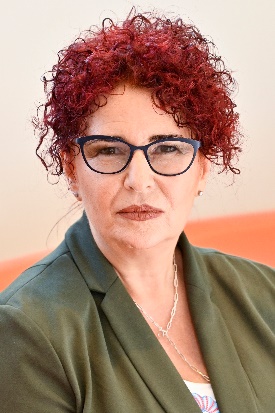 Személyes adatokVezetéknév: 		SchwengUtónév:			ChristaÁllampolgárság:	osztrákMunkahelyi cím:	99 Rue Belliard/Belliardstraat, 1000 Bruxelles/BrusselTel.:			+32 (0) 2 546 96 33E-mail:			president.eesc@eesc.europa.eu